ЗАТВЕРДЖУЮДиректор ліцею______________________  Богдан Годованець____________________ 2022 р.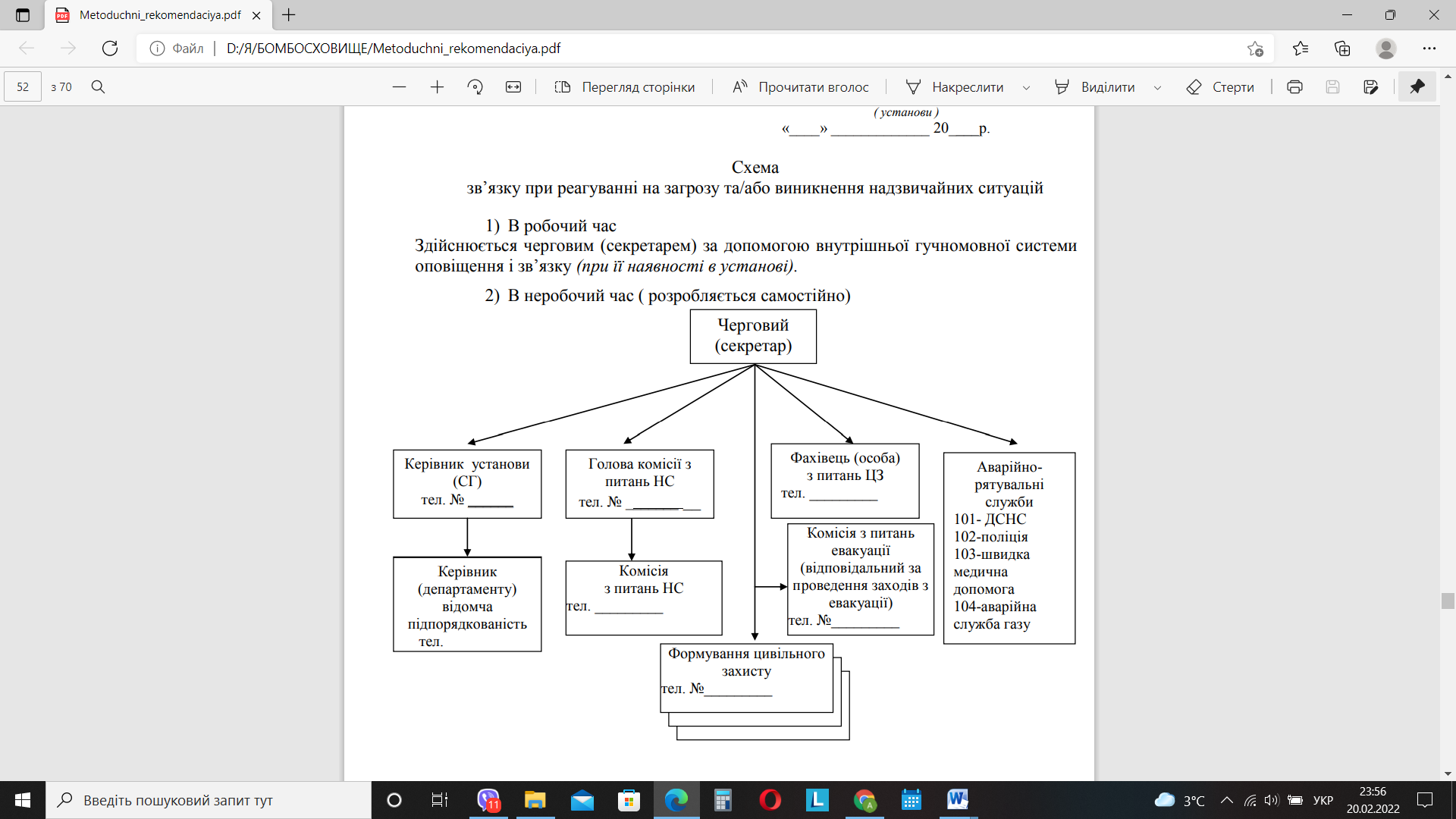 Примітка. У випадку несправності або відсутності внутрішньої гучномовної системи зв’язку і оповіщення – оповіщення в робочий час здійснюється за схемою "в неробочий час" з використанням внутрішніх телефонів.